             GLR November 14, 2020, Fall Conference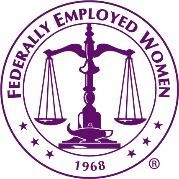 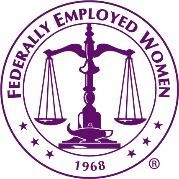                                Registration FormPlease send Registration Information to glrsecretary2020@gmail.com   Name:  ___________________________________________  Member:   ___________               Non-Member: ___________              Membership Number: ________________________________  Email address:  _____________________________________  Chapter:  __________________________________________  Payment Information:    Payment Method:    ___ PayPal (See below for instructions)                                  ___ Check ($25 fee for returned checks)                                         Mail payments:               P.O. Box 564                                        Brice, Ohio 43109                                 ___ Cash App (Code) $glrfew  PayPal Instructions              If using your personal PayPal account to pay the registration fee, there is no transaction fee.                1.   Registration fee can be paid through PayPal by selecting “Send Money to Friends or Family”Enter E-mail PayPal Name:  greatlakesregionfew@gmail.com Please add in Notes box: Conference/Name of Attendee(s)There is a transaction fee to pay registration fee using a debit or credit card. The fee is 2.9% plus $0.30 for the registration fee. For member’s registration, transaction fee is $3.20.         For non-members, the transaction fee is $3.93.